Guía de trabajo autónomo (plantilla)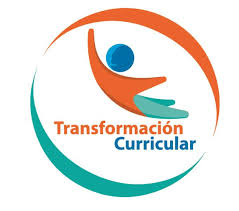 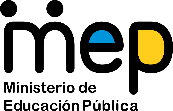 El trabajo autónomo es la capacidad de realizar tareas por nosotros mismos, sin necesidad de que nuestros/as docentes estén presentes. 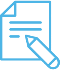 Me preparo para hacer la guía Pautas que debo verificar antes de iniciar mi trabajo.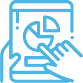 Voy a recordar lo aprendido y/ o aprender. 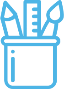  Pongo en práctica lo aprendidoCentro Educativo: Educador/a: Nivel: OctavoAsignatura: Artes PlásticasMateriales o recursos que voy a necesitar Hojas blancas o recicladas, borrador, lápiz de grafito o lápices de color.Condiciones que debe tener el lugar donde voy a trabajar El lugar debe ser iluminado y ventilado, que tenga espacio para la movilización.Tiempo en que se espera que realice la guía 120 minutosIndicaciones Preparo el espacio para el desarrollo de la actividadQuito objetos que me puedan desviar la atenciónRealizo la actividadRealizo la autoevaluación. Actividades para retomar o introducir el nuevo conocimiento.Reviso el siguiente enlace:http://cuartodibujo.blogspot.com/2017/04/proceso-de-abstraccion.htmlNaturaleza, representación abstracta y modernidad: Se puede estudiar un animal de leyenda y se reflexiona sobre sus virtudes. ¿Podrías definir el concepto de leyenda? ¿Conoce la historia de animales presentes en las leyendas? ¿Cómo son estos animales? ¿Por qué mezclan elementos animales, vegetales y humanos? ¿Cómo es una representación moderna o abstracta de un animal? Dibujar de memoria un animal de leyenda conocido, destacando los aspectos o las características más importantes a la hora de representarlo. Luego se establece un diálogo con los compañeros y las compañeras analizando los aspectos artísticos formales y compositivos de las propuestas. Se puede visitar sitios web donde se observen animales de la fauna de Costa Rica para dibujarlos con diferentes técnicas artísticas y estudiar su morfología.Es importante pensar sobre el rol de la naturaleza, específicamente la fauna en el arte.Del estudio realizado de los animales, se hacen mezclas de ellos para obtener nuevas criaturas y especies imaginarias.Otra actividad basada en el dibujo de animales puede ser realizar una interpretación abstracta de las partes típicas del animal. Para ello se estudian sus estructuras anatómicas, pero se convierten en formas básicas geométricas y orgánicas. A partir de esas formas básicas se sugiere crear objetos tridimensionales con papel o cartón, que tengan alguna función. Se desarrolla una bitácora fotográfica de animales que se camuflan con la naturaleza y los reinos con sus categorías acentuando las texturas, morfologías, colores, tipo de piel, etc. Se profundiza la búsqueda de animales procedentes de los reinos de la naturaleza para observarlos y dibujarlos. Luego se pueden realizar objetos utilitarios como diseño de muebles o un afiche haciendo alusión al tema mediante formas estilizadas o abstractas.Organice una instalación o elabore un móvil donde las imágenes estén basadas en los animales observados, para generar un laboratorio visual que simule un espacio arqueológico y literario, con la intención de exhibirlos y también generar textos poéticos, productos de diseño y objetos funcionales como bolsos, diseño de ropa, modelos a escala, juegos, diseño de joyería, diseño textil, diseño de muebles y accesorios.Indicaciones Una vez realizada la actividad:Valoro los resultados de la realización de observación de animales del país y creación de animales creativos, utilizando formas abstractas.Realizo la autoevaluaciónReflexiono sobre los resultados de la actividad Indicaciones o preguntas para auto regularse y evaluarse¿Leí las indicaciones de la actividad?¿El proceso realizado se realizó de manera similar a la manera en que se realiza en la clase o, al trabajar de manera autónoma, le introduje cambios?¿Disfruto de la actividad de pensar creativamente y expresarme?¿Qué resultados obtuve?Me comunico con compañeros para observar sus resultados ¿Qué sabía antes de estos temas y qué sé ahora?¿Qué puedo mejorar de mi trabajo?¿Cómo le puedo explicar a otra persona lo que aprendí?Portafolio de evidenciasCon el objetivo de registrar la participación y el avance, se elabora un portafolio de evidencias donde consten los aprendizajes adquiridos que considere registrar, así como su vivencia y sentimientos en torno a su familia, sus docentes, compañeros y compañeras, cambios y experiencias más significativas, en el marco del trabajo autónomo.Utilice su creatividad para la elaboración de dicho portafolio, con materiales y recursos que tenga a su disposición. El portafolio puede ser en físico o en digital y puede incluir dibujos, cartas, recortes, memes, canciones, redacciones, entre otros.Se debe registrar, al menos una vez a la semana, lo siguiente:1. Un aprendizaje o habilidad adquirida, a partir de lo realizado en las Guías de trabajo autónomo.2. Llenar las matrices de auto regulación, evaluación y niveles de logro.3. Un sentimiento o aprendizaje respecto de lo que vive el país, su familia o la persona estudiante misma, en el marco de la pandemia COVID – 19.Puede compartir el contenido del portafolio de evidencias con sus compañeros, compañeras y docentes, mientras se mantenga el período de educación a distancia.Este portafolio será retomado, una vez que inicien las clases presenciales, para compartir con sus compañeros, compañeras y docentes lo más significativo de esta experiencia.Con el trabajo autónomo voy a aprender a aprender Con el trabajo autónomo voy a aprender a aprender Reviso las acciones realizadas durante la construcción del trabajo.Marco una X encima de cada símbolo al responder las siguientes preguntas Reviso las acciones realizadas durante la construcción del trabajo.Marco una X encima de cada símbolo al responder las siguientes preguntas ¿Leí las indicaciones con detenimiento?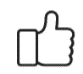 ¿Revisé el enlace sugerido?¿Desarrollé la actividad tal como fue propuesta?¿Me devolví a leer las indicaciones cuando no comprendí qué hacer?Con el trabajo autónomo voy a aprender a aprenderCon el trabajo autónomo voy a aprender a aprenderValoro lo realizado al terminar por completo el trabajo.Marca una X encima de cada símbolo al responder las siguientes preguntasValoro lo realizado al terminar por completo el trabajo.Marca una X encima de cada símbolo al responder las siguientes preguntas¿Observé mi trabajo para saber si lo realizado responde a lo planteado en la actividad?¿Revisé mi trabajo para asegurarme si todo lo solicitado fue realizado?¿Me siento satisfecho con el trabajo que realicé?Explico ¿Cuál fue la parte favorita del trabajo?¿Qué puedo mejorar, la próxima vez que realice la guía de trabajo autónomo?Explico ¿Cuál fue la parte favorita del trabajo?¿Qué puedo mejorar, la próxima vez que realice la guía de trabajo autónomo?